Comprensión del entorno naturalTransición 	IIFenómenos naturales Actividad I: 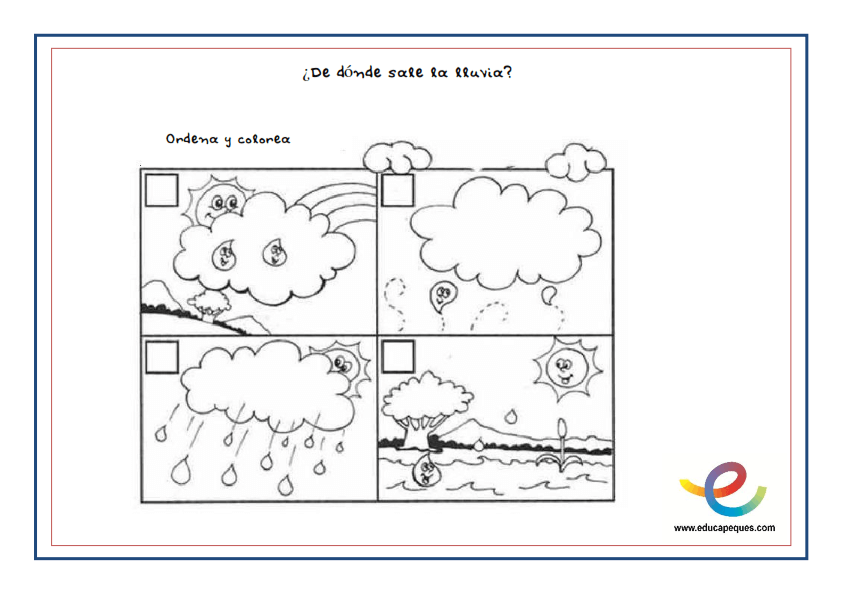 	Comprensión del entorno naturalTransición 	IIFenómenos naturales Actividad I: Observa el arcoiris e idintifica los colores. Colorea el arcoiris con sus colores correspondientes.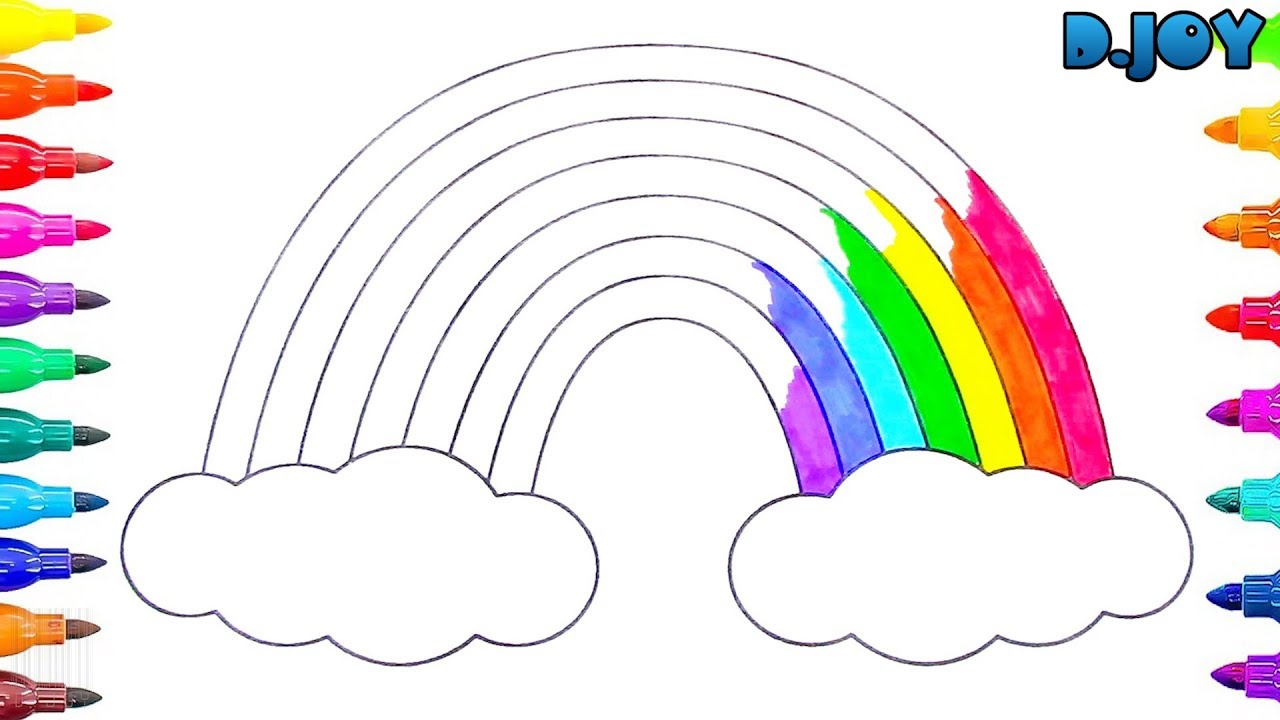 	Comprensión del entorno naturalTransición 	IIFenómenos naturales Actividad I: Colorea la situación donde hay más seguridad en caso de sismo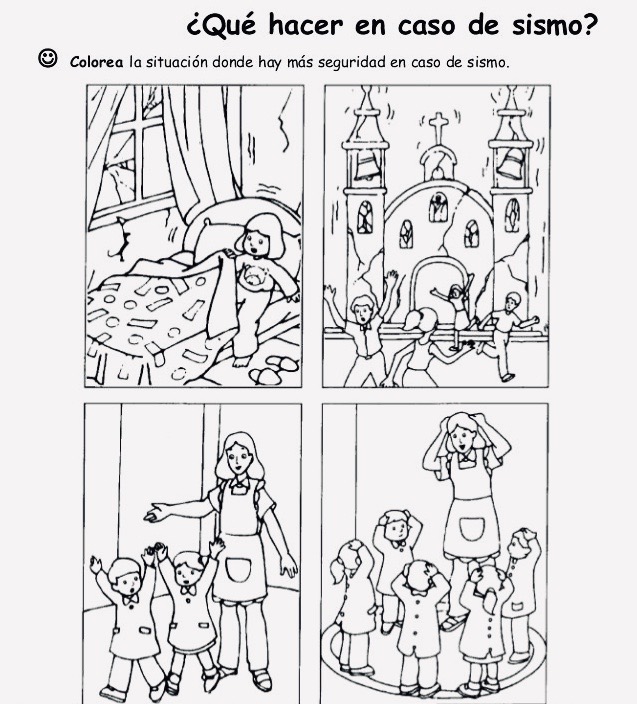 NombreNivelFecha _________/____/ 2020OA 2. Formular conjeturas y predicciones acerca de las causas o consecuencias de fenómenos naturales que observa, a partir de sus conocimientos y experiencias previas.NombreNivelFecha _________/____/ 2020OA 2. Formular conjeturas y predicciones acerca de las causas o consecuencias de fenómenos naturales que observa, a partir de sus conocimientos y experiencias previas.NombreNivelFecha _________/____/ 2020OA 2. Formular conjeturas y predicciones acerca de las causas o consecuencias de fenómenos naturales que observa, a partir de sus conocimientos y experiencias previas.